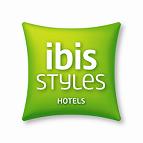 IBIS STYLES HOTEL & MEETING CENTER LOUVAIN-LA-NEUVE
Boulevard de Lauzelle 61B – 1348 Louvain-La-Neuve
Tél. : +32 10 48 38 73Fax : +32 10 45 09 11BOOKING FORMUCL FSWPRef : 2200B00198Send to : H2200-SB2@accor.com or by fax  0032 / 10.45.09.11To Mr Brassart MarcBOOKINGDEADLINE FOR INSCRIPTION: 01/6/2019NAME :  	LAST NAME : Phone number :      	Email:      Arrival date : Departure date : 	Nights : Type of room : SINGLE – DOUBLE – TWIN (Surround the desired type of room)RatesRates per night breakfast included95 euros per single room breakfast & wifi included105 euros per double/twin room breakfast & wifi includedCity tax: 1.15€/pers./nightPayment at the check outLATE ARRIVALYour room reservation will be held until 14:00.
A late arrival can be guaranteed by credit card number with expiration date.
Guaranteed reservations may be canceled without penalty until 14:00 on day of arrival.
In the case of a no show, the first night will be charged.Credit card details 					  expiration date :                                                   VISA                                                                                                                                          MASTERCARD                                                              	      AMERICAN EXPRESS      	     DINER’S CLUB                  	     				Signature